Daten des KindesDaten der ElternGeschwisterkinderVoraussichtliche tägliche Betreuungszeit: Die Mindestbuchungszeit beträgt bei Kinder unter 3 Jahren regelmäßig 20 Wochenstunden in begründeten Fällen mindestens 15 Wochenstunden und bei Kindern über 3 Jahren mindestens 20 Wochenstunden. Die Kernzeit muss gebucht werden. Öffnungszeiten: Abhängig von den Buchungszeiten bzw. Gruppenstärken können die Öffnungszeiten reduziert werden.Buchungswunsch:Wird ein integrativer Platz nach § 53 SGB XII (das Kind ist behindert oder von Behinderung bedroht) benötigt?   ja					   nein				   weiß nichtDatenschutz:Sie erklären sich mit Ihrer Unterschrift einverstanden, dass die Daten, welche sich auf Name, Vorname, Geburtsdatum und Anschrift des Kindes und die Buchungszeiten beziehen, zwischen den Kindergärten der Gemeinde Westerheim/Günz und der Gemeindeverwaltung Westerheim im Zuge der Kindergartenplatzvergabe und der zentralen Datenerfassung ausgetauscht und bei der Gemeindeverwaltung zentral gespeichert werden dürfen. Eine Weitergabe der Daten an Dritte erfolgt, soweit nicht zwingend vorgegeben, nicht. Die Daten werden solange gespeichert, wie sie erforderlich sind bzw. wir aufgrund gesetzlicher Aufbewahrungs- und Verjährungsfristen hierzu verpflichtet sind. _______________________________	________________________________________Ort, Datum					 Unterschrift der ErziehungsberechtigtenAnmeldung für	Kindertagesstätte Westerheim	Kindertagesstätte Günzab  September  _________        Januar        _________Gemeinde WesterheimLandkreis Unterallgäu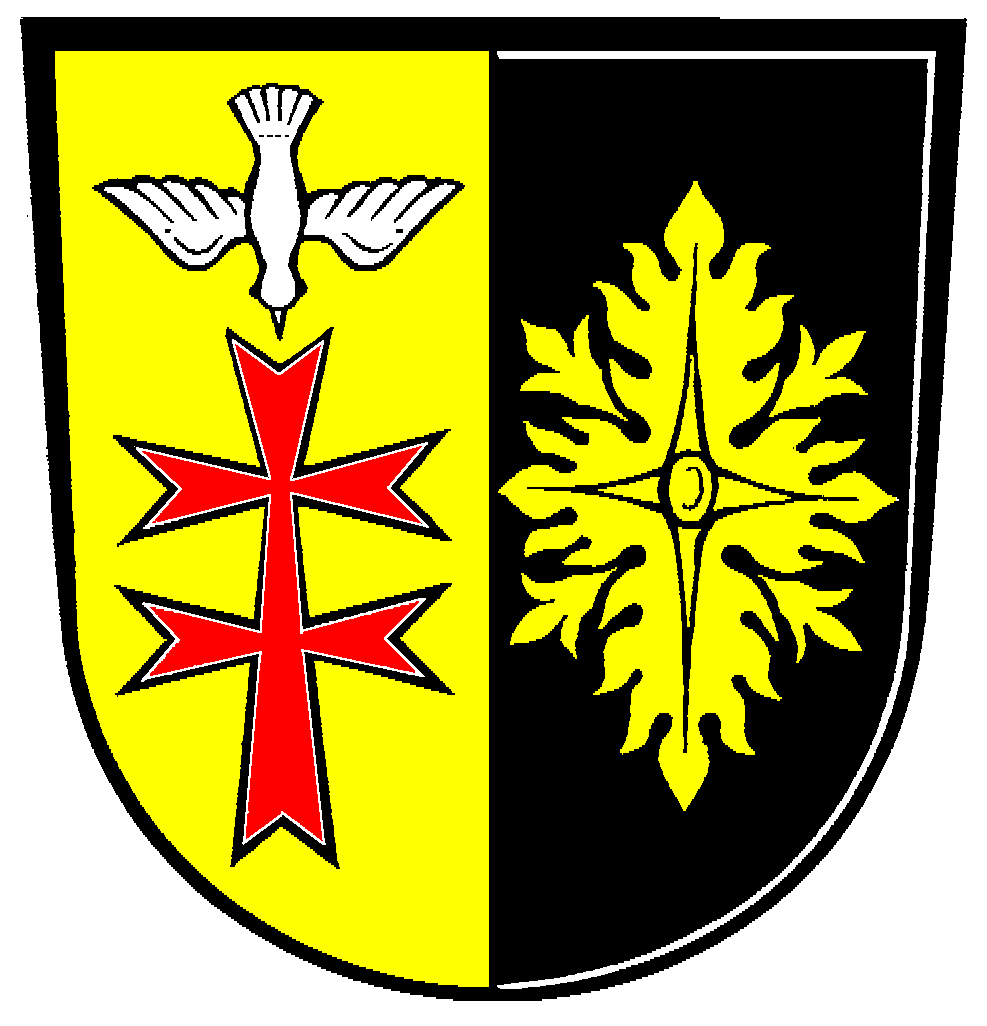 NameNameVornameVornamewohnhaft (Straße, PLZ, Ort)wohnhaft (Straße, PLZ, Ort)wohnhaft (Straße, PLZ, Ort)wohnhaft (Straße, PLZ, Ort)GeburtsdatumGeburtsortGeburtsortGeschlecht männlich 	 weiblichStaatsangehörigkeitReligionReligionFamilienspracheMutterVaterName, VornameName, Vornamewohnhaft (Straße, PLZ, Ort)wohnhaft (Straße, PLZ, Ort)Geburtsdatum, -ort, StaatsangehörigkeitGeburtsdatum, -ort, StaatsangehörigkeitTelefon privatTelefon privatTelefon dienstlich/HandyTelefon dienstlich/Handyberufstätig: 	 ja	 neinberufstätig: 	 ja	 neinNameGeburtsdatumKindertagesstätte/KindergartenNameGeburtsdatumKindertagesstätte/KindergartenNameGeburtsdatumKindertagesstätten/KindergartenKindertagesstätte WesterheimMo - Do 	07.15 – 16.30 UhrFr		07.15 – 12.30 UhrKindergarten GünzMo und Mi 	07.30 – 13.30 UhrDi und Do	07.30 – 16.30 UhrFr	             07.30 – 12.30 UhrMontagDienstagMittwochDonnerstagFreitagUhrzeit von – bisUhrzeit von - bisUhrzeit von - bisUhrzeit von - bisUhrzeit von – bis